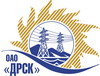 Открытое акционерное общество«Дальневосточная распределительная сетевая  компания»ПРОТОКОЛ ПЕРЕТОРЖКИПРЕДМЕТ ЗАКУПКИ: право заключения Договора на выполнение работ для нужд филиала ОАО «ДРСК» «Хабаровские электрические сети»  с разбивкой на лоты:Лот 1 (закупка 1405) - Капитальный ремонт ПС НПЗ, ПС ГВФ, ПС Южная;Лот 2 (закупка 1406) -  Капитальный ремонт зданий: ПС Западная, мастерской МСГИ.Плановая стоимость: лот № 1 –3 577 000,0 руб. без НДС, лот № 2 – 2 885 000,0 руб. без НДС. Приказ о проведении закупки от 23.07.2013 № 322, приказ о проведении закупки от 24.07.2013 № 327.ПРИСУТСТВОВАЛИ: два члена постоянно действующей Закупочной комиссии 2-го уровня. ВОПРОСЫ ЗАСЕДАНИЯ ЗАКУПОЧНОЙ КОМИССИИ:В адрес Организатора закупки поступило 1 (одна) заявка на участие в закупке в процедуре переторжки.Участники закупки не пожелали присутствовать на процедуре вскрытия конвертов с предложениями на переторжку.Дата и время начала процедуры вскрытия конвертов с заявками на участие в закупке: 09:00 часов благовещенского времени 27.08.2013 г Место проведения процедуры вскрытия конвертов с заявками на участие в закупке: 675000, г. Благовещенск, ул. Шевченко 28, каб. 244.В конвертах обнаружены заявки следующих Участников закупки:РЕШИЛИ:Утвердить протокол переторжки.Ответственный секретарь Закупочной комиссии 2 уровня                               О.А.МоторинаТехнический секретарь Закупочной комиссии 2 уровня                                    О.В.Чувашова            № 452/УР-Пг. Благовещенск27 августа 2013 г.№п/пНаименование Участника закупки и его адрес Общая цена заявки до переторжки, руб. без НДСОбщая цена заявки после переторжки, руб. без НДСОАО «Дальтехэнерго» 690091, г. Владивосток, ул. Уборевича, д.10, стр. 92 672 360,0 руб. без НДС (3 153 384,8 руб. с НДС)2 659 260,19 руб. без НДС (3 137 927,02 руб. с НДС)